III PREMIO A LA DEFENSA AMBIENTAL EN CHIAPAS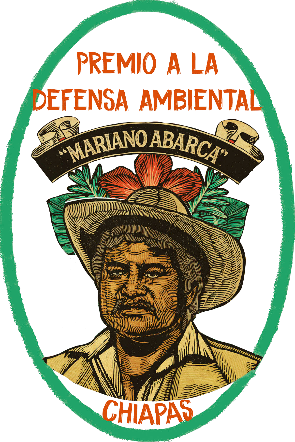  “MARIANO ABARCA” 2021 FICHA DE POSTULACIÓNhttps://justiciaparamarianoabarca.wordpress.com/premio-mariano-abarca/https://otrosmundoschiapas.org/INFORMACIÓN DE QUIEN POSTULA:Lugar:Fecha:Organización que postula:Dirección:Correo electrónico del contacto:Teléfono:web e redes sociales:INFORMACIÓN DEL COLECTIVO A POSTULAR:Nombre del Colectivo:Dirección:Persona de contacto:Teléfono de contacto:web y redes sociales:Antecedentes del Colectivo (500 palabras máximo):¿Por qué consideramos esta candidatura? (1000 palabras máximo):Anexar en el correo 3 fotografías que describan el colectivo, organización y/o movimiento o de momentos importantes. Así como un pequeño video de un minuto máximo 2 minutos donde se presente al movimiento, mencionando: nombre del movimiento, ubicación y motivo de lucha, resistencia o alternativa.enviar formulario a: comunicacion@otrosmundoschiapas.org